ΣΥΛΛΟΓΟΣ ΥΠΑΛΛΗΛΩΝ ΕΘΝΙΚΗΣ ΤΡΑΠΕΖΑΣ ΤΗΣ ΕΛΛΑΔΟΣ (τηλ. εσωτ. 19999, 19927)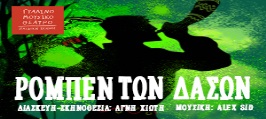 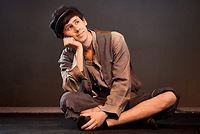 ΜΟΝΑΔΑ ………………………   ΟΝΟΜΑΤΕΠΩΝΥΜΟ ΕΚΠΡΟΣΩΠΟΥ …………………………………       ΤΗΛ ……………….Με τη συγκεντρωτική κατάσταση συμπληρωμένη και προσκομίζοντας τα χρήματα θα γίνει η παραλαβή των καρτών για τα παιδικά θέατρα από την Τρίτη   6/12/2022 από τα γραφεία του ΣΥΕΤΕ (Σοφοκλέους 15, 3ος όροφος) ώρες 8:30 – 5:00 μ.μ. Συμμετοχή συνοδού 5 € ( Παιδιά δωρεάν).ΟΝΟΜΑΑΜΜΟΝΑΔΑΣΥΝΠΑΙΔΙΑΟ ΡΟΜΠΕΝ ΤΩΝ ΔΑΣΩΝΟΛΙΒΕΡ ΤΟΥΙΣΤ